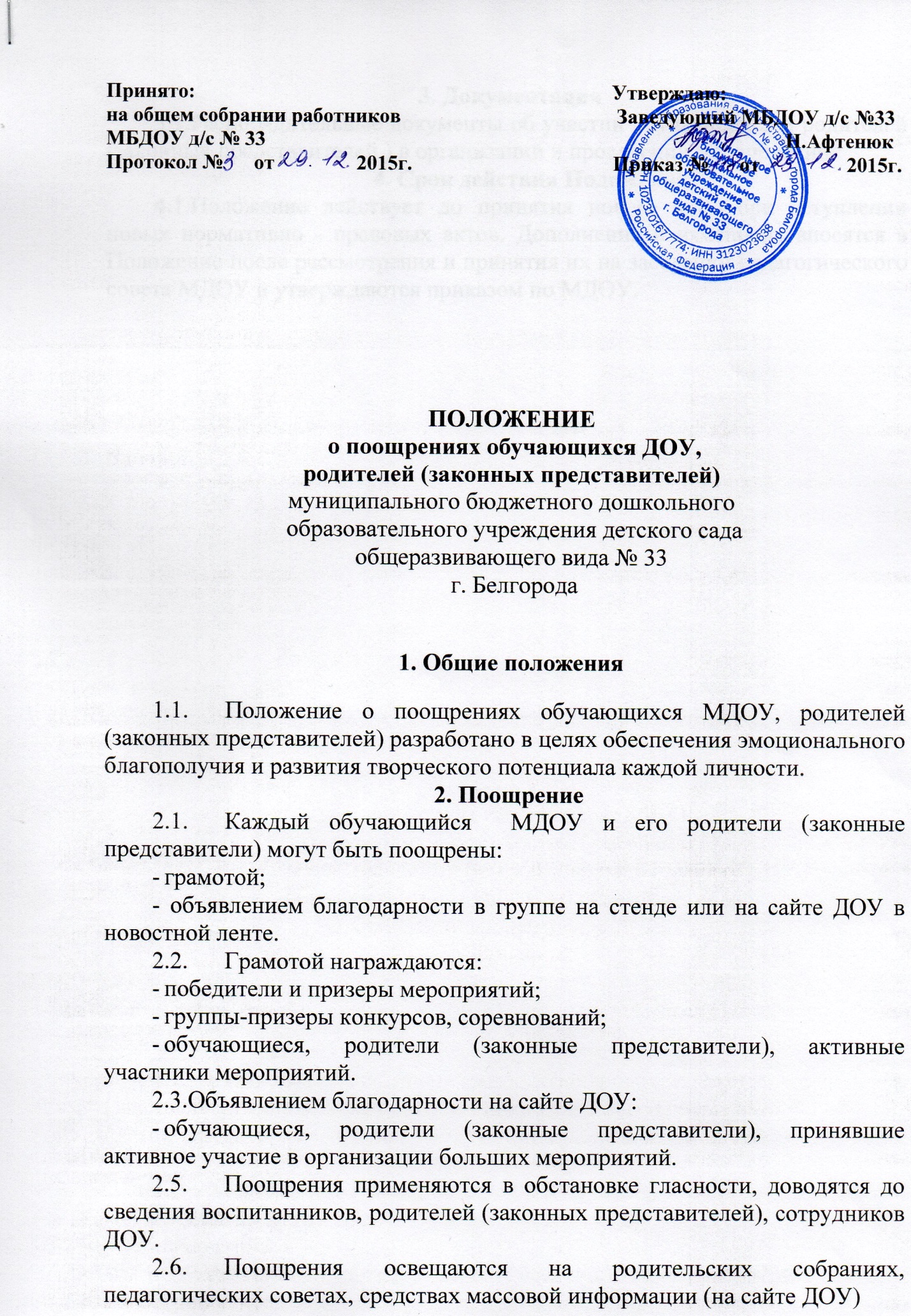                                             3. Документация3.1.Распорядительные документы об участии обучающихся и родителей (законных представителей ) в организации и проведении мероприятий.4. Срок действия Положения4.1.Положение действует до принятия нового либо при вступлении новых нормативно - правовых актов. Дополнения и изменения вносятся в Положение после рассмотрения и принятия их на заседании педагогического совета МДОУ и утверждаются приказом по МДОУ.